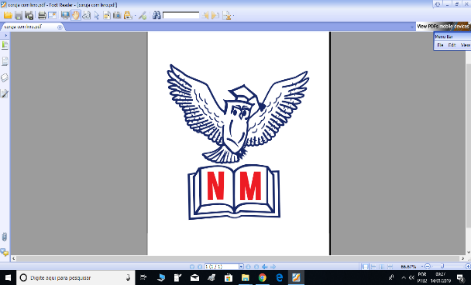 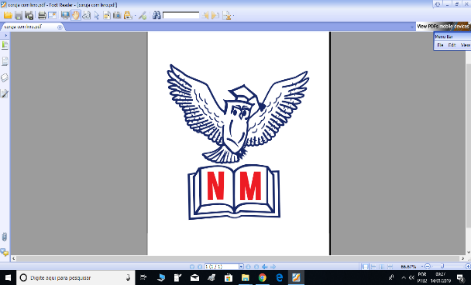 26/03/2020ATVIDADE REFERENTE AOS CONTEÚDOS DO CAPÍTULO 4 01) O sentido que atribuímos as cores podem variar de pessoa para pessoa e, principalmente, de cultura para cultura. Todos os povos associam cores a emoções, cerimônias, fases da vida etc. A partir dessa informação liste duas cores que você considera alegres e duas que você considera tristes.02) Sobre o experimento do físico inglês Isaac Newton, a respeito das cores e da luz, consulte as páginas 41 e 43 e coloque (V) para as informações verdadeiras e (F) para as falsas.(    ) Sem a luz não podemos enxergar as cores.(    ) Para enxergarmos as cores, não precisamos iluminar os objetos. (    ) A luz que costumamos chamar de branca é, na realidade, composta de muitas cores.(    ) As cores estão diretamente relacionadas aos reflexos emitidos pela luz.(    )  Enxergamos um objeto de cor vermelha porque ele absorve todas as outras cores , refletindo apenas o vermelho. 03) Tradicionalmente, as cores mais usadas pelos pintores são o azul, o vermelho e o amarelo. (página 43)Como são chamadas essas cores?b ) Por que são assim chamadas? 04) No quadro a seguir, produza um desenho e pinte-o utilizando cores primárias.05 ) Na abertura do capítulo 4 é apresentada uma obra do artista brasileiro Eduardo Kobra. Consulte a página 39 e escreva duas informações relacionadas a esse artista.Consulte a página 46 para resolver as questões 6 e 7.06) Costuma-se chamar de cores quentes aquelas que ficam entre o amarelo e o vermelho no espectro de cores. Por que essas cores são assim chamadas?07) Quais são as cores consideradas frias?08) Faça um desenho de tema livre e pinte sua composição usando apenas um  dos tipos de cores: quentes ou frias.  OBS. RESPONDER TODAS AS QUESTÕES NO CADERNO (NÃO IMPRIMIR). NÃO É NECESSÁRIO COPIAR OS ENUNCIADOS, APENAS COLOQUE A DISCIPLINA, PROFESSOR E DATA. FAÇA NA SEQUÊNCIA, COLOCANDO A NUMERAÇÃO DAS QUESTÕES. 